Temat kompleksowy : „WSZYSTKIE DZIECI NASZE SĄ”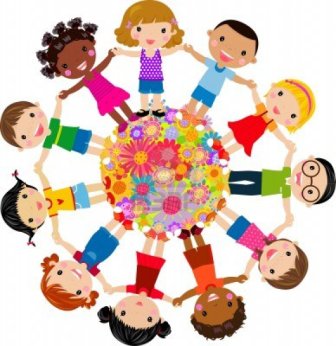 PONIEDZIAŁEK 1.06.2020DZIEŃ DZIECKACele: - poznanie ( utrwalenie) znajomości wyglądu dzieci różnych ras,    kształtowanie tolerancji           - ćwiczenia pamięci i spostrzegawczości wzrokowej,- ćwiczenia w czytaniu oraz ćwiczenia przygotowujące do nauki pisaniaWitamy Was kochane dzieci w dniu Waszego świętaDziś poznacie dzieci z różnych stron świata. 
1.Na początek zobaczcie filmik przedstawiający „dzieci z różnych stron świata”. Zwróćcie uwagę że każde z nich jest inne, ma inny kolor skóry i kształt oczu, inne fryzury i ubrania.
Zapewniamy Was jednak ,że pomimo tego że różnią się wyglądem, wszystkie kochają się bawić z kolegami i koleżankami tak jak wy.(Przypominamy ze wszystkie linki należy skopiować do przeglądarki)https://www.youtube.com/watch?v=UP9P0uB2Llw MY DZIECI ŚWIATAhttps://www.youtube.com/watch?v=zl_dYe03Yx0  2.Teraz  wysłuchajcie piosenki  pt. „JESTESMY DZIEĆMI” w wykonaniu dziecięcego zespołu „ŚPIEWAJĄCE BRZDĄCE”https://www.youtube.com/watch?v=7K3_mSb1zRQ3.Czas na spotkanie z Olkiem I Adą -otwórzcie książkę na s.58.Zobaczcie, jak oni spędzają Dzień Dziecka.4.Następnie otwórz książkę na s. 54 i wykonaj polecenie.5 Czas na  ćwiczenie pamięci. Poniżej mamy dla Was zabawę z piłkami:6. Przeczytaj skąd  pochodzą dzieci Świata. Policz ile dzieci jest na obrazku.AFRYKA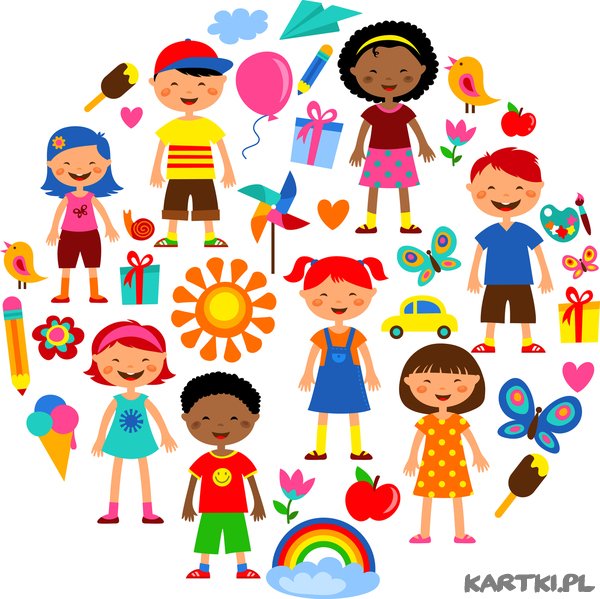 EUROPA AZJA AMERYKA AUSTRALIA ANTARKTYDA7. Czas na poruszanie się,  dziś  ćwiczenia logorytmiczne: "Rób to, o czym mowa w wierszu”(utrwalenie)Dziecko porusza się razem z rodzicem zgodnie z tekstem wierszyka. Następnie porusza się samo podczas recytacji przez rodzica.Zrób do przodu cztery kroki,                                  Klaśnij w ręce razy pięć,i rozejrzyj się na boki.                                            na klaskanie też masz chęć!Tupnij nogą raz i dwa,                                           Wokół obróć się, raz, dwa,ta zabawa nadal trwa.                                            piłka skacze hop-sa-sa.Teraz w lewo jeden krok,                                       Ręce w górę i na boki,przysiad, i do góry skok.                                       zrób zajęcze cztery skoki.Zrób do tyły kroków trzy,                                     Gdy się zmęczysz, poleż sobie,by koledze otrzeć łzy.                                           i wyciągnij w górę nogę.8.Na zakończenie prosimy o zrobienie pracy plastycznej "DZIECI ŚWIATA"Wykorzystajcie kredki ,farby, papier kolorowy i wszystko co tylko chcecie ,aby Wasza praca była kolorowa i ciekawa.                                         CZEKAMY NA WASZE ZDJĘCIA ;-)DLA CHĘTNYCH I  CIEKAWYCHĆwiczenia grafomotoryczne (pisanie po śladzie)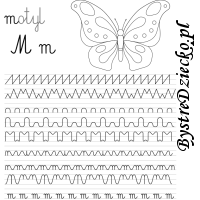 Przykład informacji zwrotnej do nauczycielaPrzykłady informacji zwrotnej:Imię i nazwisko dziecka: .............................................................Data:  1.06.2020 (poniedziałek )Proszę wpisać TAK lub NIE1. Dziecko obejrzało film……….2 Dziecko wysłuchało piosenki……..3.Dziecko układało zdania o obrazkach4.Dziecko wykonało zadanie rysunkowe………5.Dziecko prawidłowo odczytało wyrazy ......6. Dziecko  wykonało zadanie "Pięć z ośmiu”….7. Dziecko brało udział w zabawie  ruchowej……..8 .Dziecko  wykonało pracę plastyczną.....W przypadku kart pracy i prac plastycznych  najlepiej zrobić zdjęcie i przesłać na adres mailowy. Pamiętajcie Drodzy Rodzice, że dzieci dopiero się uczą i mają prawo popełniać błędy. ;-), ich prace nie muszą być  „jak z obrazka”Informację zwrotną przesyłajcie proszę na e-mail grupowy: calineczka2020zostanwdomu@gmail.comJeśli nie macie takiej możliwości to można skorzystać z  Messenger: Aneta Roga lub Bernadeta Niełacna Informację zwrotną można przesyłać raz w tygodniu, ale musi ona zawierać opis każdego dnia. To Państwo decydujecie , czy wysyłacie informację codziennie czy raz w tygodniu (zbiorową).